Intelligent Acoustic SolutionsTONEWOOD 200You only get one chance to make a first impression. With Oelex ToneWood 200 by Oeler Industries, Inc., it’s always a good one.These acoustical panels are comprised of a wood veneered MDF board facing and a backing made from 100% Polyethylene Terephthalate (PET) a 100% recyclable material.COMPOSITIONFacing:•Wood-veneered MDF boardBacking:100% Polyethylene Terephthalate (PET)55% recycled contentENVIRONMENTAL FACTORSPET is 100% recyclableLow VOC emissionsASTM — D51116LEED — MRc4FEATURES:SPEC DATA SHEET # ToneWood-2004700 Clairton Blvd., Pittsburgh, PA 15236Tel: (412) 884-3000 • Fax: (412) 884-3300www.oeler.com	•	sales@oeler.comQuick & easy installation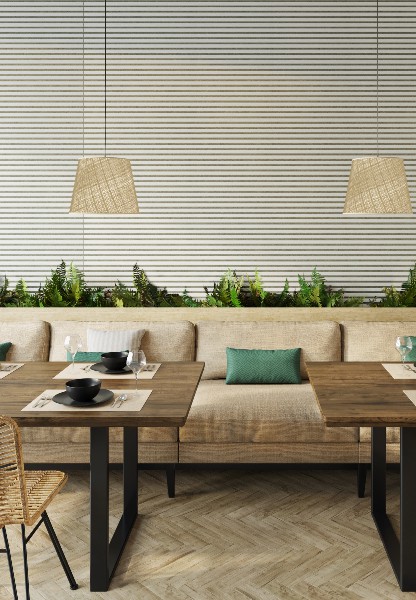 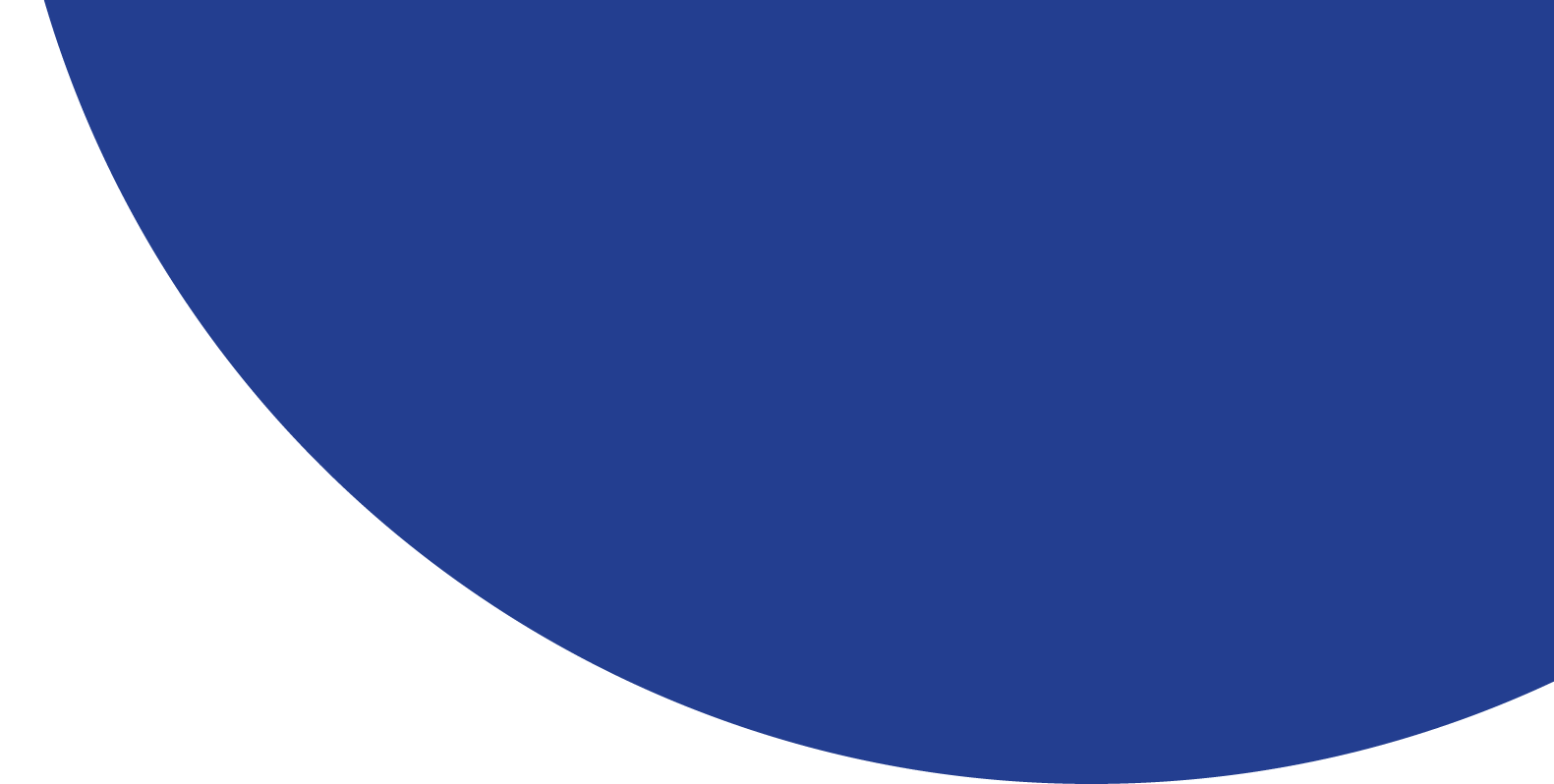 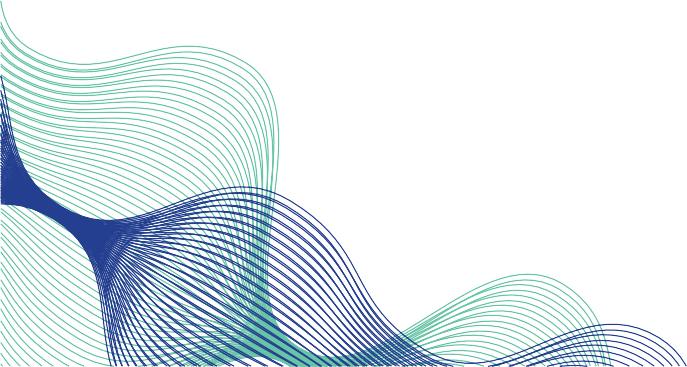 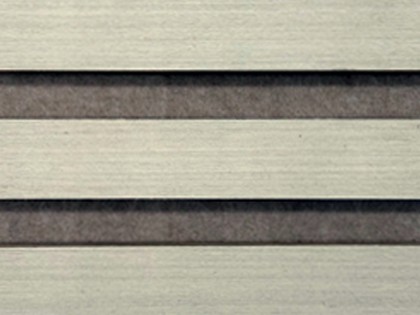 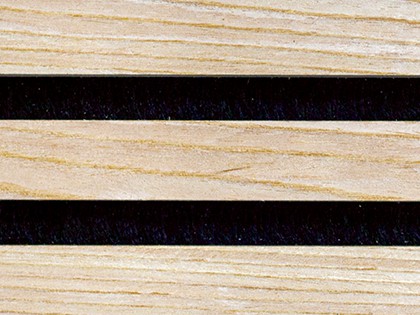 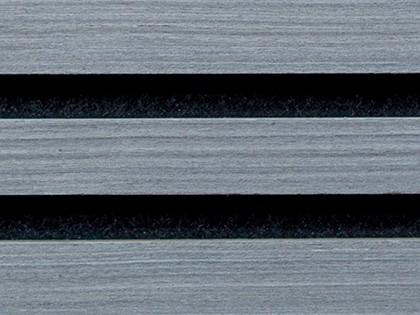 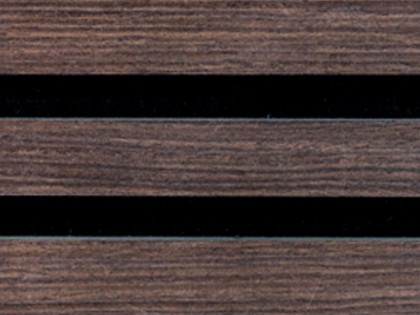 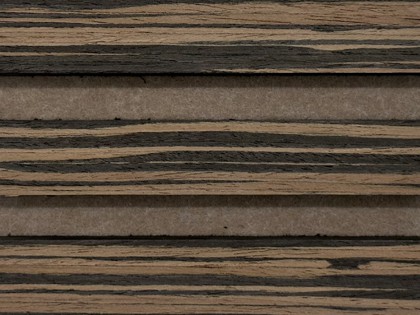 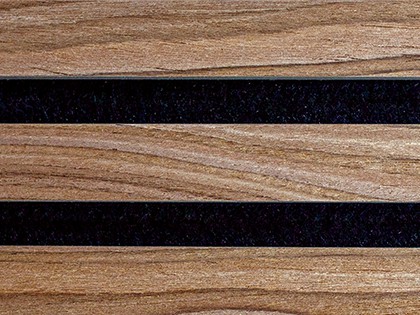 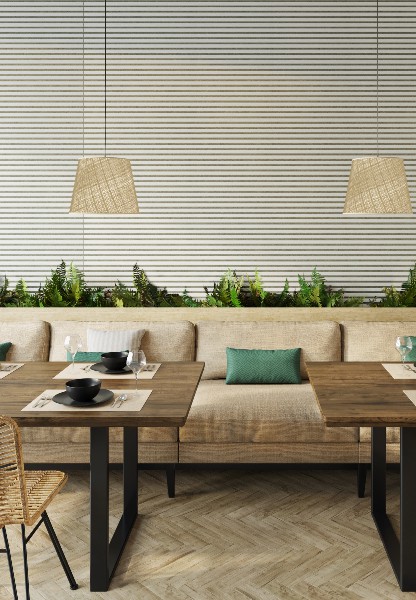 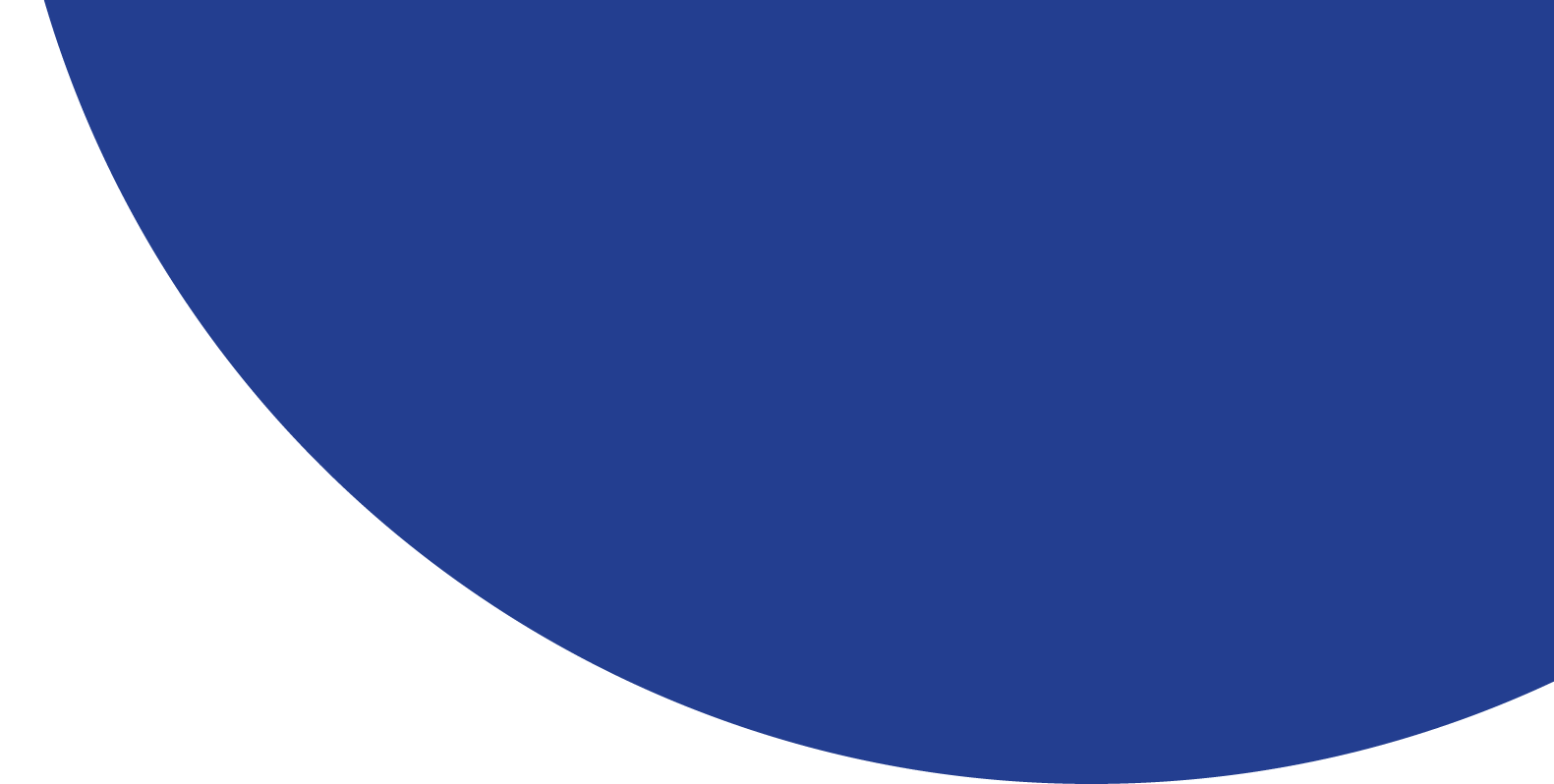 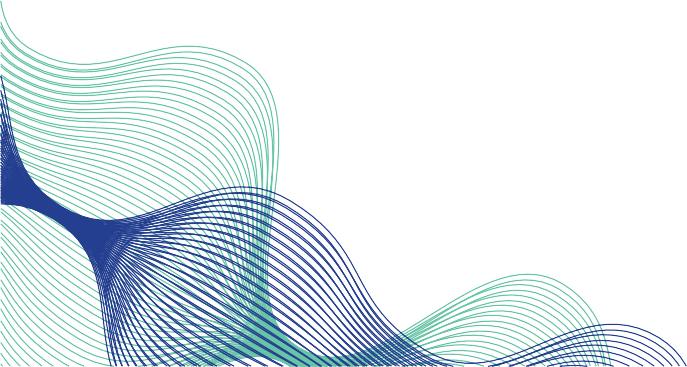 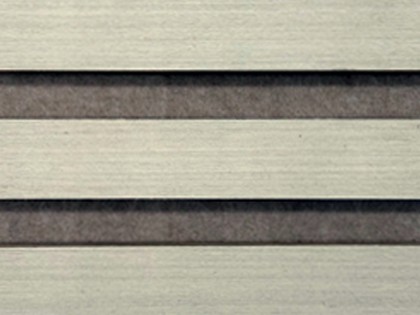 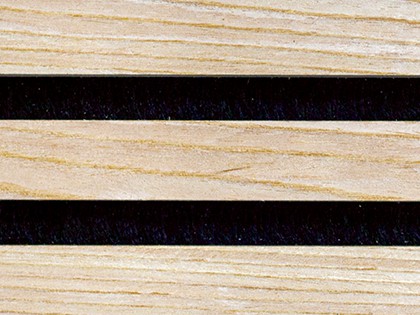 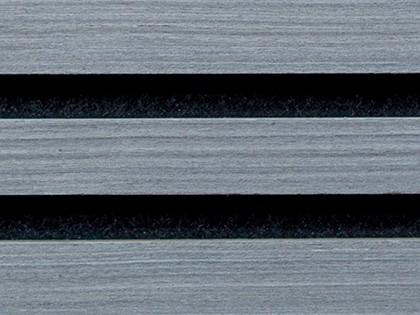 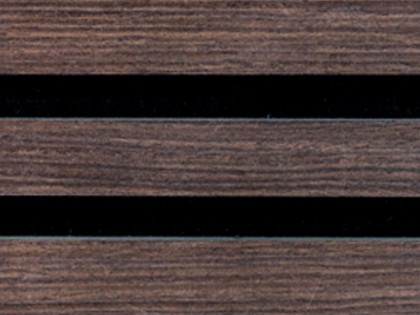 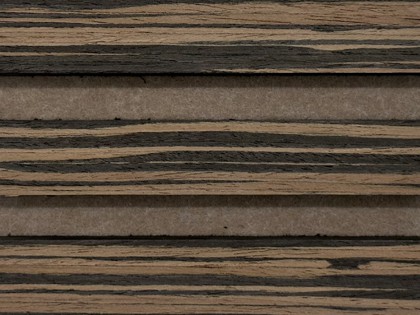 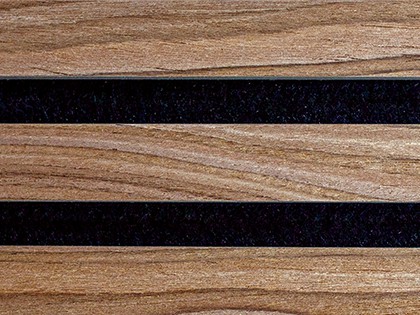 Application on walls or ceilingsCut to size in the fieldBuilt-in spacersEasy to handle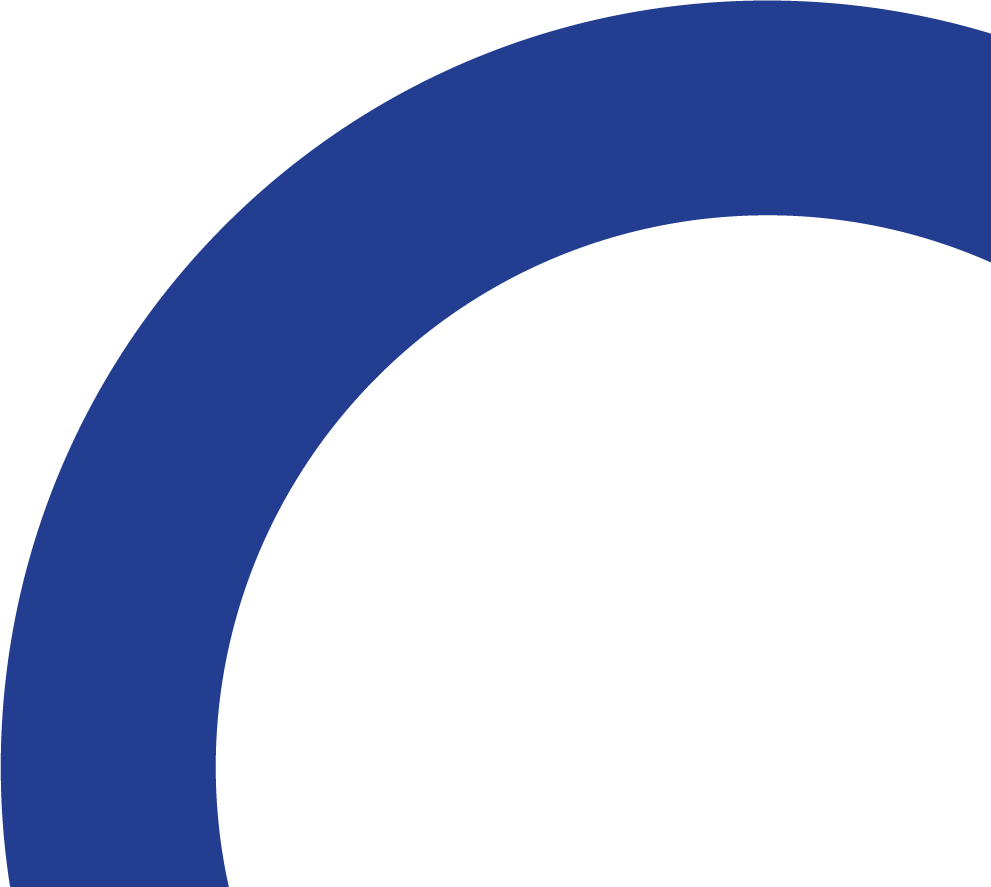 Linear designChoice of 6 woodgrain veneers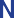 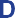 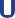 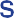 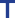 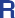 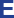 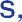 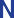 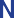 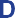 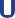 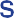 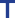 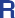 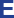 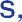 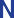 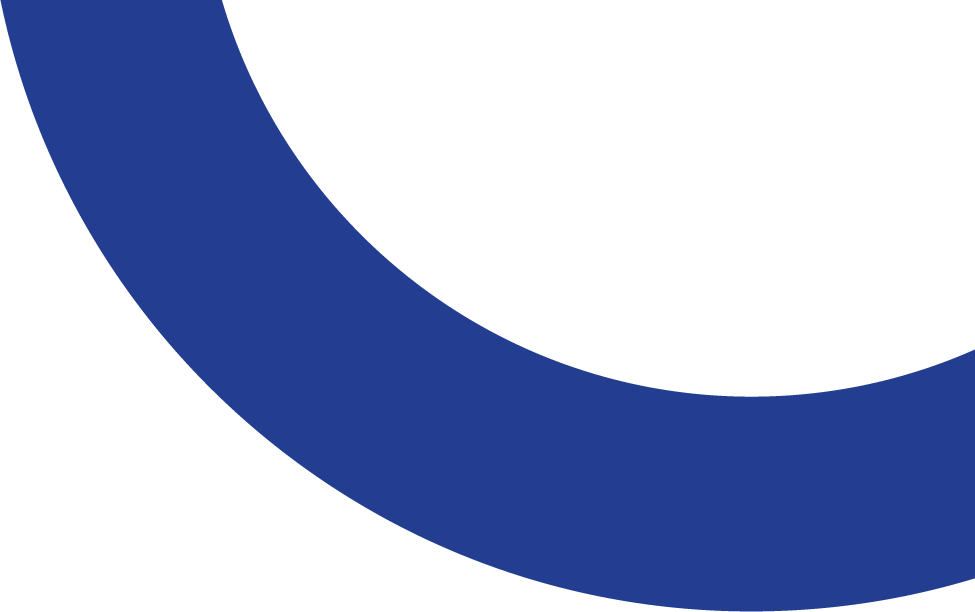 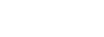 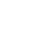 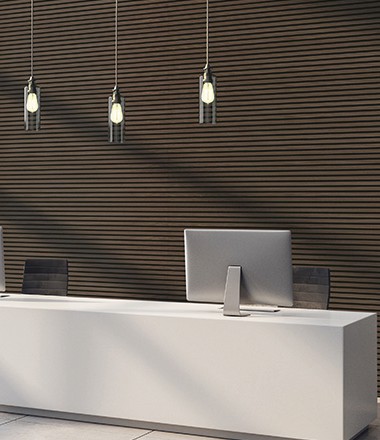 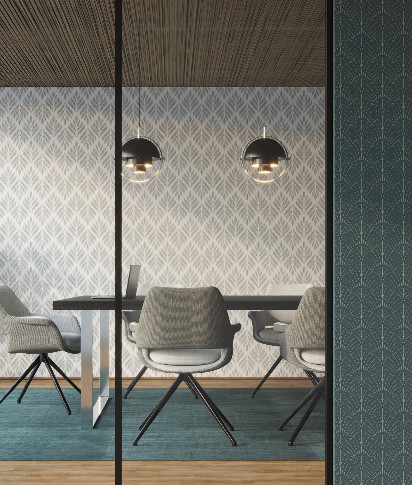 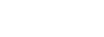 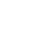 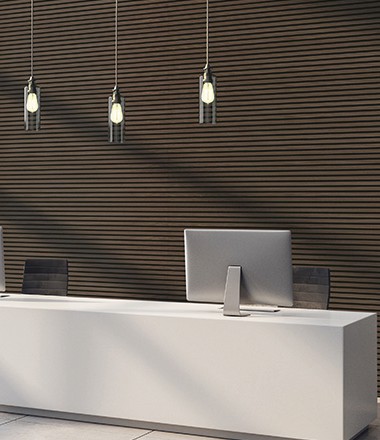 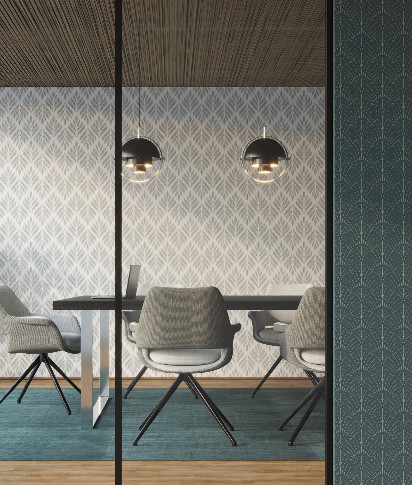 Intelligent Acoustic SolutionsSPEC DATA SHEET #TONEWOOD-200ACOUSTICAL DATA:1/3 Octave Sound Absorption Coefficients at the Octave Band FrequenciesModified Type D-50 mount – 2” airspaceSPECIFICATIONS:Panel Size: 24” x 96”Thickness: 0.87”Weight: 35 lbs / panelFire Rating: Class B per ASTM E-84-21aINSTALL METHODS:Wall: Furring strip, direct with screws & adhesiveCeiling: Furring stripFrequency (Hz)125250500100020004000NRC0.080.080.290.701.070.830.55Type “A” mount – flatFrequency (Hz)125250500100020004000NRC0.040.180.501.021.040.770.70Modified Type D-20 mount – 1” airspaceModified Type D-20 mount – 1” airspaceModified Type D-20 mount – 1” airspaceModified Type D-20 mount – 1” airspaceModified Type D-20 mount – 1” airspaceModified Type D-20 mount – 1” airspaceModified Type D-20 mount – 1” airspaceModified Type D-20 mount – 1” airspaceFrequency (Hz)125250500100020004000NRC0.170.390.871.100.810.840.80